Faith Does Week twoFaith flourishesStudy Questions:Earlier in the chapter, we learned that God uses trials to help us grow. But here James is talking about temptation. What’s the difference?Why is it important that we NOT blame our temptation on God?According to James, how is temptation like fishing?Verses 14–15 describe something we might call the “life cycle of desire.” What are the stages?Does “evil desire” always bring forth “death”? How does this happen? What examples could you give?What do you think James is hinting that we are deceived about?Why should we be grateful that “every good and perfect gift” comes from above? How should that frame how we view God in our lives?How has God “brought us forth by the word of truth”?What does he mean by “firstfruits of his creatures”?Given James goal that we wouldn’t be deceived, how are we to live enlightened lives? In light of this passage, what’s the best way to deal with our “evil desires”?James 1 13 When tempted, no one should say, “God is tempting me.” For God cannot be tempted by evil, nor does he tempt anyone; 14 but each person is tempted when they are dragged away by their own evil desire and enticed. 15 Then, after desire has conceived, it gives birth to sin; and sin, when it is full-grown, gives birth to death.16 Don’t be deceived, my dear brothers and sisters. 17 Every good and perfect gift is from above, coming down from the Father of the heavenly lights, who does not change like shifting shadows. 18 He chose to give us birth through the word of truth, that we might be a kind of firstfruits of all he created.SWEDISH Method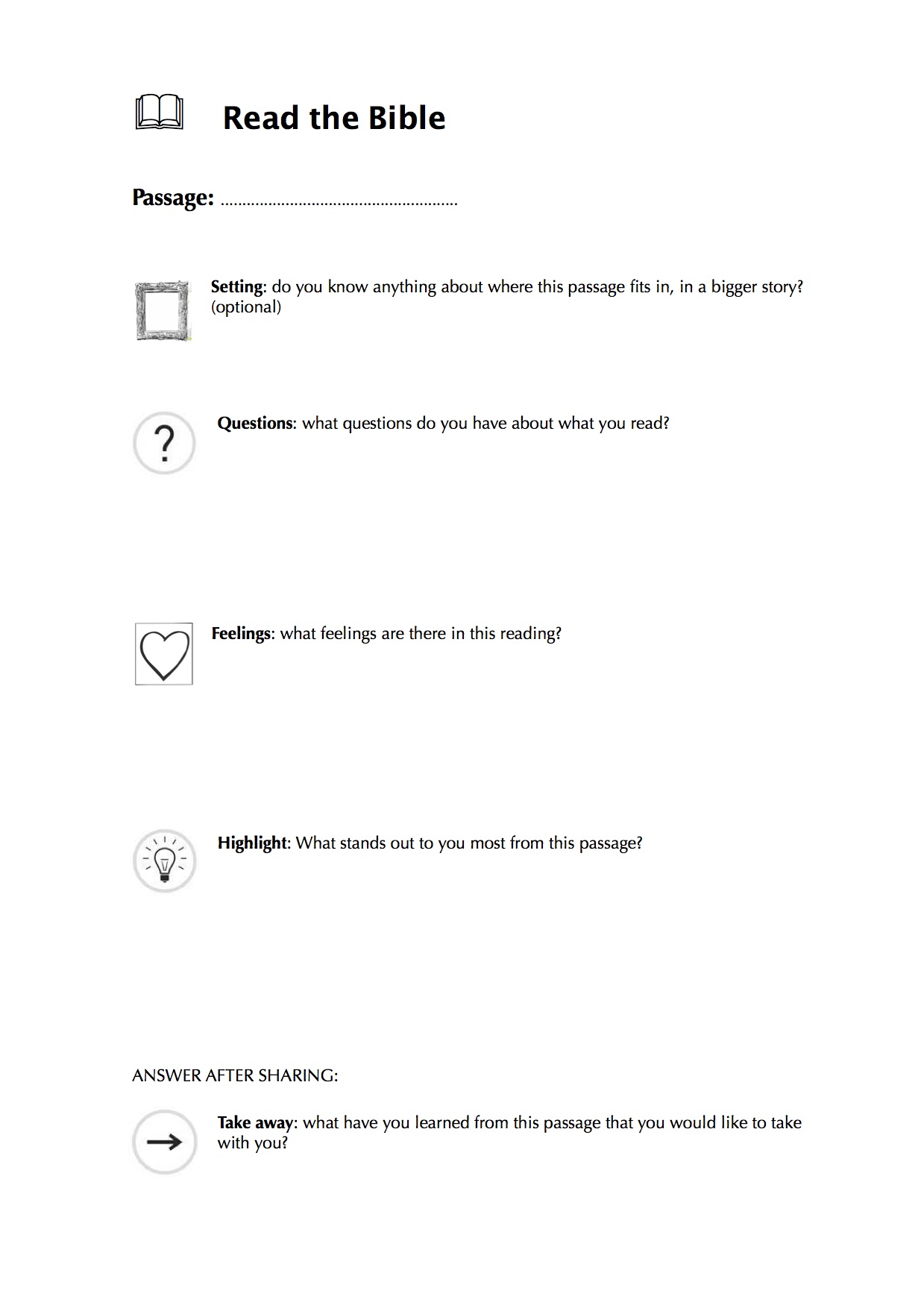 